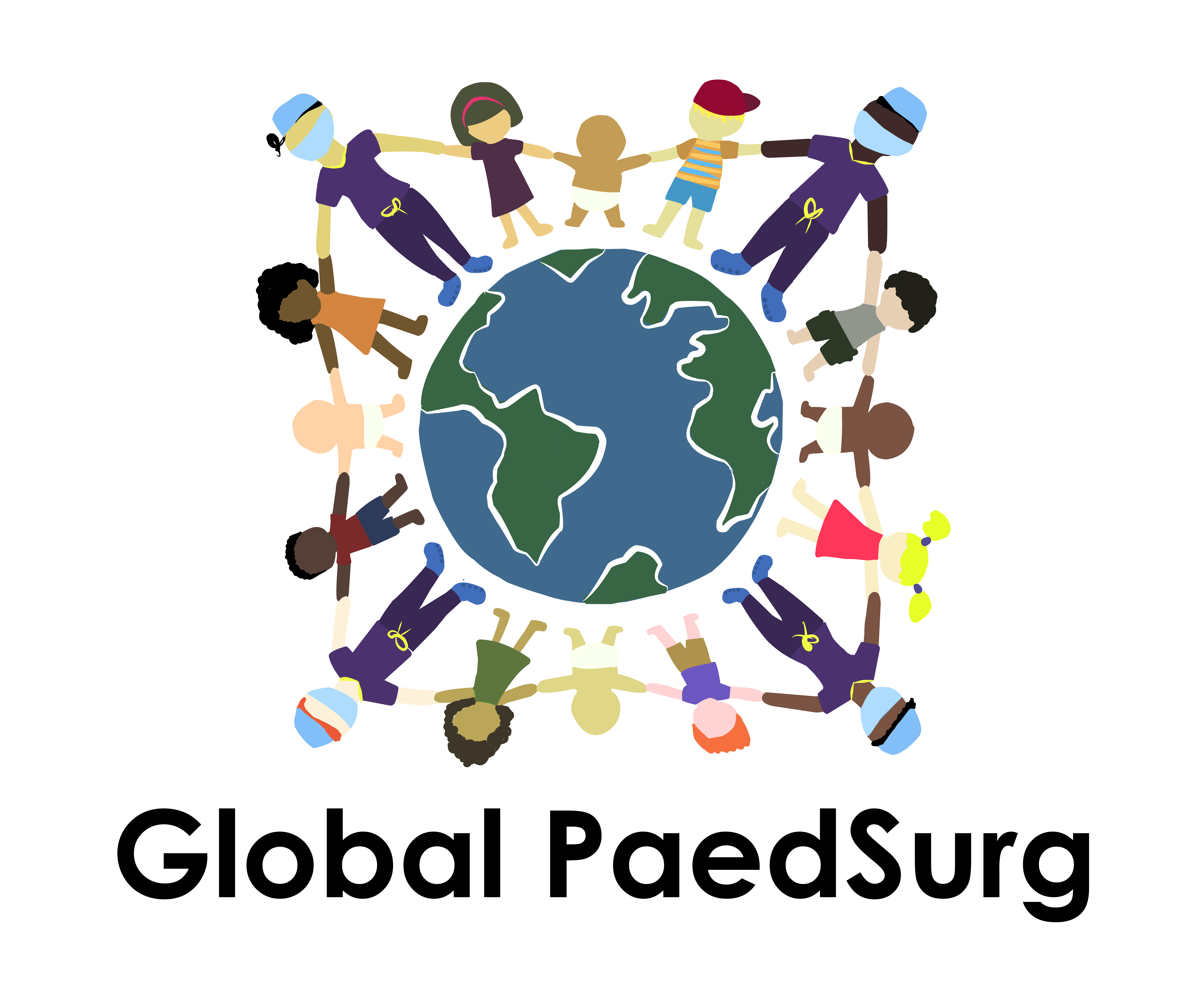 Global PaedSurg - Research Training FellowshipSessione 1 – 26 Ottobre 2018Introduzione al corso,Sviluppare un quesito di ricercaEd effettuare una review della letteraturaStruttura del corso10 webinar mensili della durata di 1 ora su BlueJeans l’ultimo venerdì di ogni meseUna sessione per i ricercatori “junior”Una sessione per i ricercatori “senior”Tutte le sessioni sono registrate e verranno inviati dei riassunti di ciascuna nelle diverse lingue
Un servizio di tutorato viene fornito ai collaboratori che intraprendono la loro ricercaTutor e ricercatore verranno accoppiati nel prossimo mese (entro la fine di novembre) Il tutor può essere locale – non devono essere membri del Global PaedSurg (per favore inviate i dettagli a globalpaedsurg4@gmail.com se avete o volete suggerire/richiedere un tutor) I tutor devono avere dei meeting mensili con i loro allievi per aiutarli a sviluppare il loro progetto di ricerca Si prevede che il tutorato abbia una durata di due anni per consentire il completamento del progettoIl progetto di ricerca può essere su qualsiasi argomento – non è necessario che sia focalizzato sulla chirurgia pediatricaSi possono usare progetti già esistenti per il corsoAlla fine del corso verrà fornito un certificato dalla Global PaedSurg Research Collaboration, che è stata ospitata dal King’s College di Londra Il certificato indica il numero di sessioni frequentate in totale NB: la Research Training Fellowship non è un corso universitario formale, quindi non verranno ottenuti crediti dal King’s College di LondraPossibilità di presentare e pubblicare la propria ricerca personale (non solo spuntare una casella)Sessione premi della Global PaedSurg Alla fine dei due anni di ricerca possono essere inviati gli abstract delle ricerche individuali Ci sarà una video-conferenza online per la Global PaedSurg collaboration I migliori 3 abstract vinceranno un premioValutazioneAlla fine di ogni sessione, verrà inviato un breve feedback form (di 2-5 domande) per migliorare e ottimizzare le sessioniIl form è anonimoAlla fine di tutto il corso si verificherà una valutazione della capacità di ricercaSviluppare un quesito di ricercaCosa si sa già e cosa non si sa ancora riguardo all’argomento di interesse?Area di studio ⇒ review della letteratura ⇒ quesito di ricerca ⇒ obiettivo primario della ricerca ⇒ altri obiettivi ⇒ metodi

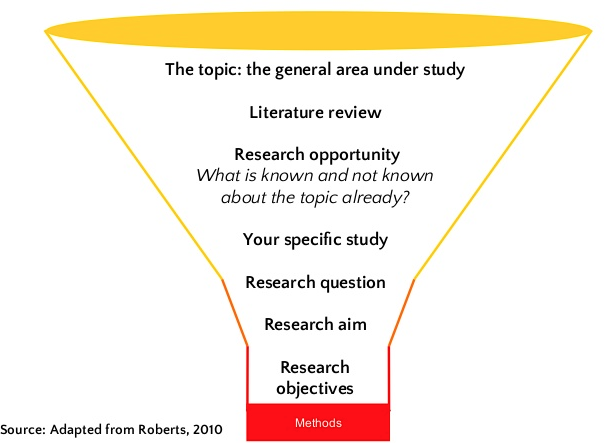 Review della letteraturaDatabase: es, PubMed, MEDLINE, Google ScholarHINARI per i collaboratori dei paesi a basso e medio reddito per accedere agli articoli gratuitamente o a basso costohttp://www.who.int/hinari/enDisponibile in >115 paesiSurvey/ dataset (inter)nazionali (es., Global Burden of Disease Study)Sito dell’Institute for Health Metrics and Evaluation (IHME) Profili nazionali che mostrano i dati demografici esistenti e il peso delle malattie (es. Anomalie pediatriche, mortalità infantile)http://www.healthdata.org/results/country-profilesStrumento per i risultati del Global Burden of Disease:http://ghdx.healthdata.org/gbd-results-toolDefinire il tuo quesito di ricercaCinque caratteristiche fondamentaliÈ fattibile? (es, tempistica, costi)È interessante?È importante? (es ha un impatto clinico?)È chiaro e conciso?Si può misurare? Esempi Quali sono gli effetti dell’obesità infantile negli stati uniti?Non va bene: non è sufficientemente specifica (es. Che effetti? Che popolazione?)Meglio: qual è la correlazione tra l’obesità infantile e l’andamento scolastico durante le elementari? Le donne dovrebbero assumere ormoni per prevenire l’osteoporosi?Non va bene: non sufficientemente specifica (es. Che ormoni? Che popolazione di donne?)Meglio: assumere estrogeni è associato a un minor rischio di osteoporosi nelle donne al di sopra dei 60 anni?Una dieta vegetariana può annullare le patologie cardiovascolari?Non va bene: non sufficientemente specifica (es. Tutte le patologie cardiovascolari? Di cosa è composta specificamente una dieta vegetariana?  Cosa misuriamo?)Meglio: una dieta a base vegetale riduce i livelli sierici di colesterolo nei pazienti con malattie cardiovascolari? (es. uso del colesterolo sierico come indicatore di aterosclerosi e quindi di malattia cardiovascolare)Si può insegnare ai pazienti diabetici a controllare il valore della loro glicemia?Non va bene: troppo ampio (tutti i pazienti diabetici? Che tipo di diabete? Che tipo di insegnamento?)Meglio: si può strutturare un programma intensivo di educazione sul diabete che aiuti i pazienti con diabeti di tipo 2 a controllare i loro valori di glicemia?Quali sono gli outcome dei pazienti con anomalie congenite globalmente? Meglio: qual è complessivamente il tasso di mortalità e complicanze postoperatorie per i pazienti nati con sette anomalie congenite comuni in paesi a basso, medio reddito (PBMR) a confronto con quelli ad alto reddito (PAR)? Risorse aggiuntivehttps://airs.library.qut.edu.au/resources/1/1/http://www.socscidiss.bham.ac.uk/research-question.htmlPiano d’azioneSessione 2: Scegliere il disegno del tuo studioVenerdì 30 Novembre 2018 Da fareFare una review della letteratura sul vostro argomentoScrivere un riassunto di 500 paroleAbbozza il tuo quesito di ricercaManda una copia al tuo tutor e una copia a  globalpaedsurg4@gmail.comNB – questo è semplicemente una bozza per farti pensare all’argomento di ricerca e scambiare delle idee con il tuo tutor. Non deve essere un lavoro finito. 